Montailloux VTT Club – Bulletin d’ADHESION/LICENCE 2022

Pour les familles : nom du 1er adulte : ……………………………………………………………………………………….

CHOIX FORMULE DE LICENCE(1) Pour la première prise de licence certificat médical (CM) de moins de 12 mois.  	J'atteste sur l’honneur avoir renseigné le questionnaire de santé qui m'a été remis par mon club (à conserver par l’adhérent).
Date du certificat médical : ___ / ___ / _______Adhésion club + Licence FFCT + Assurance au choix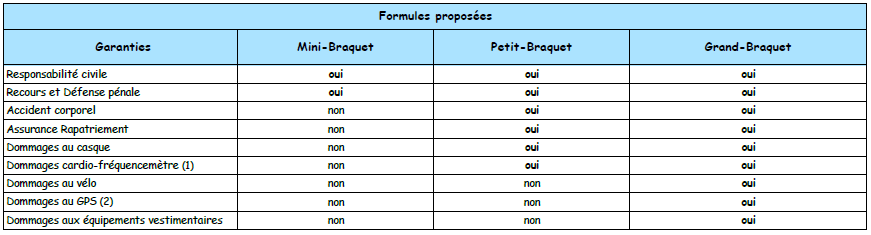 Payé ………..….. €  par chèque  N° _______________________ ; Liquide - Pour les nouveaux adhérents et pour la formule "Vélo sport", un certificat médical de non contre-indication (CMNCI) à la pratique du sport est obligatoire. Pour la formule "Vélo rando", un CMNCI est obligatoire si votre précédent certificat a plus de 5 ans ou si l'auto-questionnaire santé comporte au moins une réponse positive.…………………………………………………………………………………………………………………………………………Déclaration du Licencié-Saison 2022 Je soussigné ……………………………………………….………………………..…. Né(e) le ___ / ___ / _______Pour le mineur représentant légal de ………………..………………….…Né(e) le ___ / ___ / _______Licencié de la FFCT à MONTAILLOUX VTT Club déclare :Avoir pris connaissance du contenu de la notice d’information relative au contrat d’assurance souscrit par la FFCT auprès d’Allianz pour le compte de ses adhérents.Avoir été informé par cette notice de l’intérêt que présente la souscription de garanties d’indemnités contractuelles (décès, Invalidité permanente, frais médicaux et assistance) pour les personnes pratiquant une activité sportive relevant de la FFCT.Avoir choisi une formule MB, PB ou GB et les options suivantes :                 Indemnité journalière forfaitaire     Complément Décès/Invalidité   Avoir souscrit au contrat individuel Garanties des Accidents de la Vie (GAV)  
Oui                               Non Ne retenir aucune option complémentaire proposée     Fait à :………….………………………………  le ___ / ___ / _______ Signature du ou des licencié(s)CatégorieAdulte , 25-18 ans , 2ème adulte (famille) , 25-18 ans (famille) NomPrénomDate de naissance___ / ___ / _______AdresseN° de tél. fixeN° de tél. port.Adresse e-mailN° de licenceLICENCEChoixCertificat médical de non contre-indicationAuto-questionnaire 
santé Cerfa N°15699*01VELO BALADENon obligatoireNonVELO RANDOObligatoire tous les 5 ans ou à la première adhésion (1)Oui, durant les 4 années intermédiaires(2)VELO SPORTTous les ansNon(2) Auto-questionnaire santé
(uniquement formule Vélo Rando) J'atteste sur l'honneur que toutes les réponses du questionnaire de santé sont négatives  Au moins une réponse est positive
(2) Auto-questionnaire santé
(uniquement formule Vélo Rando)Signature :Dans ce cas je fourni un nouveau CMNCIChoixCatégorieAdhésionLicenceMini-braquet (20€)Petit braquet (22€)Grand braquet (72€)Adulte24,50 €28,50 €73 €75 €125 €25 - 18 ans19,00 €12,00 €51 €53 €103 €2ème adulte (famille)19,00 €13,00 €52 €54 €104 €25 - 18 ans (famille)15,00 €12,00 €47 €49 €99 €